         Ghana: Dashboard on the Implementation of Agenda 2063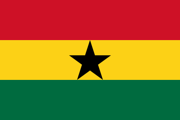 Comments:General: Include a key to explain the meaning of the different color codesWe notice that indicators for which no data was provided have been included in the computation by assuming a value of zero. For many of such indicators some progress have been made, however, we are currently unable to compute the indicator values per the meta-data required, hence why we are unable to provide any data. Assigning zero for these indicators suggests that nothing has been done, which is misleading. We strongly suggest that we are accessed based only on the indicators for which we have provided data and indicate ‘data not available’ for the others. This approach will highlight the big issue of unavailability of data in many countries and could be used as a basis to encourage member states to invest in data management systems.  The methodology used completely masks the challenges with access to data which I think this exercise should strongly emphasise. Most of the current data we provided is for 2018, but these have been assessed based on projected targets for 2019. This is again problematic since for most countries, the complete data for 2019 will be ready after the first quarter of 2020. We suggest that the assessment should be based on projected targets for 2018 instead.On dashboard, we notice that the performance rating has been capped at 100%. We think that it is proper that countries should be acknowledged in areas where they have performed well and exceeded the expected targets. Specific:The baseline and current values for underweight among children under 5 is “13” hence indicator performance (column J) should be zero and not -8. With an expected target of “8.2” for 2019, I don’t think the performance rating should be -167%. Please review the formula used in the spreadsheet.The summary dashboard shows a performance rating of -61% for Manufacturing value added as a percentage of GDP while the spreadsheet -51%.For Goal 14, we did not provide any data, yet the dashboard and spreadsheet both shows a score of 100%. This is certainly not correct. On the contrary, we scored 0% for Goals 5, 7, 13 & 16, where we also did not provide any data. Even more confusing is Goal 10 where we provided data for three out of the list of six indicators and yet we had a score of 100%.  These highlight some of the flaws in the spreadsheet and/or methodology used.Agenda 2063 GoalStatusA High Standard of Living, Quality of Life and Well Being for All33%Well Educated Citizens and Skills Revolution underpinned by Science, Technology and Innovation7%Healthy and Well-Nourished Citizens100%Transformed Economies and Job Creation4%Modern Agriculture for increased productivity 0%Blue/ ocean economy for accelerated econ. growth0%Environmentally sustainable climate resilient economies and communities0%United Africa (Federal or Confederate)92%Key Continental Financial and Monetary Institutions established and functional100%World Class Infrastructure criss-crosses Africa100%Democratic values, practices, universal principles of human rights, justice and the rule of law entrenched100%Capable institutions and transformed leadership in place at all levels7%Peace, Security and Stability are preserved0%A Stable and Peaceful Africa100%A Fully Functional and Operational African Peace and Security Architecture100%African Cultural Renaissance is pre-eminent0%Full Gender Equality in All Spheres of Life43%Engaged and Empowered Youth and Children12%Africa as a major partner in global affairs and peaceful co-existence67%Africa takes full responsibility for financing her development27%